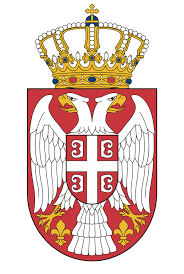 Република Србија Општинска управа Петровац на МлавиОДЕЉЕЊЕ ЗА ИНСПЕКЦИЈСКЕ ПОСЛОВЕОпштинска инспекција за просветуБрој:614-13/22-03/6/1Датум:07.03.2022. годинеПЕТРОВАЦ НА МЛАВИ	На основу члана 44.Закона о инспекцијском надзору („Сл.гласник РС“,бр.36/15, 95/18) општински просветни  инспектор  Општинске управе Петровац на Млави дајеГОДИШЊИ ИЗВЕШТАЈ О РАДУ ПРОСВЕТНОГ ИНСПЕКТОРА ЗА 2021. ГОДИНУ Надлежност просветног инспектораИнспекцијски надзор над радом установа,градска просветна инспекција обавља као поверени посао од стране Министарства просвете,науке и технолошког развоја,што неминовно подразумева различито поступање и одговорност. Инспекцијским надзором испитује се спровођење Закона о основама система образовања и васпитања („Службени гласник РС“,бр. 88/17, 27/18- други закони,10/19 и 6/2020) Поред напред наведеног такозваног кровног закона,контролом се испитује и спровођење посебних закона: Закон о предшколском васпитању и образовању („Службени гласник РС“бр. 18/10,101/17,113/17-други закон и 10/19 ),Закон основном образовању и васпитању („Службени гласник РС “,бр. 55/13,101/17,27/18-други закон и 10/19 ) и Закон о средњем образовању и васпитању („Службени гласник РС“,бр. 55/13, 101/17, 27/18- други закон и 6/20). Такође,се поред наведених закона,приликом надзора,контролише спровођење подзаконских, аката који су неопходни за реализацију основних закона Извршиоци и организација Инспекцијски надзор врши један извршилац. Инспекцијским надзором обухваћене су: осам основних школа,једна установа средњег образовања и васпитања и једна установа предшколског васпитања и образовања. Надзирани субјекти,васпитавају и образују у школској 2021./22. години: Предшколска установа „Галеб“ Средња школа „Младост“ОШ „Бата Булић“ ПетровацОШ „Јован Шербановић“ РановацОШ „Мирослав Букумировић Букум“ ШетоњеОШ „Проф.Брана Пауновић“ РашанацОШ „Ђура Јакшић“ ОрешковицаОШ „Бранко Радичевић“ МелницаОШ „Света Михајловић“ БуровацОШ „ Жарко Зрењанин“ В.ЛаолеПоказатељи делотворности 1.) Број спречених или битно умањених настанка штетних последица  (превентивно деловање инспекције)Обзиром на карактер надзираних субјеката,а поготово на специфичност и осетљивост учесника (деца/ученици) који могу бити посредно обухваћени надзором,неминовно се намеће потреба за превентивно,а поготово на обазриво поступање приликом вршења контроле. Како једно од средстава остварења циља инспекцијског надзора представља и превентивно деловање,иста се огледала у пружању стручне и саветодавне подршке надзираним субјектима. Помоћ се састојала како у директним контактима,тако,а што је још битније у присуству инспектора активима директора како основних тако и средњих школа. 2.) Обавештавање јавности, пружање стручне и саветодавне подршке надзираним субјектима или лицима која остварују одређена права у надзираним субјектима или у вези са надзираним субјектима, укључујући издавање аката о примени прописа и службене саветодавне посете, превентивним инспекцијским надзорима и другим активностима усмереним ка подстицању и подржавању законитости и безбедности пословања и поступања и спречавању настанка штетних последица по законом и другим прописом заштићена добра, права и интересе, са подацима о броју и облицима ових активности и кругу лица обухваћених тим активностима (превентивно деловање инспекције).Преузете мере које су наведене у претходној тачки, заједно са контролним листама могу уз остале активности, ако се правилно спроведу довести до тога да се оствари главна интенција Закона о инспекцијском надзору – превентивно деловање. Превентивним деловањем, а мање прекомерним репресивним методама, верујем да би се подигла свест надзираних субјеката,  а инспектори престали да буду непожељне особе. Благовремено достављање контролних листи  и честа међусобна комуникација, резултирала је тиме да је приликом редовног инспекцијског надзора одређен од стране Министарства просвете науке и технолошког надзора, а који је спроведен у периоду од 01.01.2021.године  до 29.12.2021. године у већини  установа, утврђен је незнатан степен ризика. Поред  шест  редовних,  извршено је  осам  ванредних инспекцијска надзора. Редовних  надзора је до сада  реализовано шест, док је од  петнаест планираних ванредних надзора реализовано осам ,  што је доказ да је превентивни рад дао одређене успехе. Контролних надзора је извршено за сваки редовни и ванредни  надзор у коме је било наложених мера. Табела са подаци о реализованим предметима,електронским путем у виду извештаја прослеђује  се Министарству просвете,науке и технолошког развоја. Ниво усклађености пословања и поступања надзираних субјеката са законом и другим прописом, који се мери помоћу контролних листи;У поступку редовног инспекцијског надзора, инспектор, поступајући у границама предмета инспекцијског надзора из налога за инспекцијски надзор, предузима оне про-вере и друге радње које су садржане у контролној листи.Током вршења инспекцијског надзора није утврђено ни у једном случају да постоји ризик ван контролне листе који је висок или критичан те инспектор није покретао ванредни инспекцијски надзор. У поступку контроле утврђено је да је ниво усклађености поступања са прописи ма, а који се мери контролним листама задовољавајући. Редовни инспекцијски надзори вршени су са издатим налозима за инспекцијски надзор, а  надзирани субјекти су уредно обавештавани на прописан начин и у предвиђеним роковима о планираним надзорима.Надзори су вршени према објављеним  контролним листама Министарства просвете, науке и технолошког развоја..4.)Број откривених и отклоњених или битно умањених насталих штетних последица по законом заштићена добра, права и интересе (корективно деловање инспекције);	На основу утврђеног чињеничног стања током инспекцијских надзора и притом   уочених неправилности урађени су записници  којима су наложене мере ради отклањања уочених недостатака и све мере  су извршене. Била је једна примедба на записник сачињен при вршењу ванредног инспекцијског надзора од стране надзираних субјеката која није утицала на измену изречене мере.5.)Број утврђених нерегистрованих субјеката и мерама спроведеним према њима;Приликом вршења ванредног инспекцијског надзора у 2021.години није откривен ни један  нерегистровани субјекат .Након извршених надзора,и утврђивања испуњености услова,записници свих подносиоца достављени су Министарству. Мере предузете ради уједначавања праксе инспекцијског надзора и њиховог дејства;У складу са Законом о инспекцијском надзору, у циљу уједначавања рада просветног инспектора у надзорима су коришћене контролне листе, које се налазе на сајту Општине Петровац на Млави и Министарству просвете, науке и технолошког развоја и доступне су свим субјектима за потребе самоконтроле.Контролне листе је инспектор користио и за припрему ванредних надзора ради ефикаснијег и свеобухватнијег вршења надзора. Просветни инспектор  се редовно консултује са колегама из других јединица локалне самоуправе,као и из Министарства у циљу размене искустава и уједначавању праксе.Остварење плана и ваљаности планирања инспекцијског надзора, нарочито о односу редовних и ванредних инспекцијских надзора, броју редовних инспекцијских надзора који нису извршени и разлозима за то, као и о броју допунских налога за инспекцијски надзор;У периоду 01.01.-31.12.2021.године, просветни инспектор је осим инспекцијског надзора у области просвете обављао и друге послове руководиоца одељења за инспекцијске послове, члан општинских комисија и сл.У поступку надзора над применом свих законских и подзаконских норми из области просвете, а у складу са овлашћењима, у извештајном периоду укупно је обрађено 44 предмета од чега је извршено 6 редовних надзора и 8 ванредних надзора, 14 контролних надзора, 16 службено саветодавних посета , сачињено је  28 записника, 6 обавештења, 14 дописа другим службама,  6 контролних листа и 28 службених белешки.        Планирани циљеви инспекцијског надзора током 2021. године нису у потпуности реализовани пре свега због ванредног стања у земљи изазваног вирусом SARS-CoV-2 . Из наведених разлога, више је било предмета током ванредних инспекцијских надзора у односу на редовне.           Допунских налога за инспекцијски надзор није било.Ниво координације инспекцијског надзора са инспекцијским надзором кога врше друге инспекције;У поступцима редовних или ванредних инспекцијских надзор просветна инспекција није  прослеђивала  другим инспекцијама записнике о утврђеном чи њеничном стању, а чији предмет контроле није у њеној надлежности у складу са чл. 30. Закона о инспекцијском надзору. За поверене послове остварена је континуирана координација са републичким просветним инспектором ,а током 2021.године није било заједничких инспекијских надзора.Материјални, технички и кадровски ресурси које је инспекција користила у вршењу инспекцијског надзора и мерама предузетим у циљу делотворне употребе ресурса инспекције и резултатима предузетих мера;	Правилником о организацији и систематизацији радних места  у Општинској уп-рави,општинском правобранилаштву,стручним службама и посебним организацијама Општине Петровац на Млави у оквиру Одељења за инспекцијске послове, предвиђено је да инспекцијски надзор у области просвете обавља један инспектор са високом стручном спремом.	Као члан инспектор је учествовао у раду координационе комисије општинске управе Петровац на Млави.У поступцима инспекцијског надзора инспектор је на располагању имао:возило (које користе сви инспектори укупно 8 као и други органи општинске управе),лаптоп са приступом интернету у кацеларији,штампач,фото-апарат и мобилни телефон. 10.)Придржавање рокова прописаних за поступање инспекције;Узимајући у обзир да је Законом о инспекцијском надзору прописана хитност мера уколико се процени и утврди висок и критичан ризик по животну средину, односно када то захтевају разлози спречавања или отклањања непосредне опасности, инспектор  одмах предузима мере. Управне радње и мере предузимане су и доношене у законским роковима, што ће се и у будуће наставити.11.)Законитост управних аката донетих у инспекцијском надзору (број другостепених поступака, њихов исход, број покренутих управних спорова и њихов исход);На записнике  и закључке просветне  инспекције  није изјављена  ниједна жалба другостепеном органу-надлежном Министарству просвете, науке и технолошког развоја.     12.)Поступању у решавању притужби на рад инспекције, са исходима тог поступања, уз посебно истицање броја поднетих притужби и области рада на које су се односиле;Током 2021.године  није било притужби на рад општинског просветног  инспектора.13.)Обука и други облици стручног усавршавања инспектора, односно службеника овлашћених за вршење инспекцијског надзора, са бројем тих обука и других облика стручног усавршавања и бројем инспектора, односно службеника овлашћених за вршење инспекцијског надзора који су похађали те обуке и друге облике стручног усавршавања;7.12.2021.године -Добра пракса у просветној инспекцији у ЈЛС-Министарство просвете29.12.2021.године-Етика и интегритет-Агенција за спречавање корупције.14.)Иницијатива за измене и допуне закона и других прописа;	Просветни Инспектор  током 2021.години није  покретао  иницијативу за измене и допуне закона и других прописа,али је активно учествовао на семинарима и обукама.15.)Мере и провере предузете у циљу потпуности и ажурности података у информационом систему;У општинској управи Петровац на Млави електронска писарница није у функцији нити управа располаже информационим системом.           За потребе праћења стања у одређеној области и потребе праћења рада, инспектор уредно води интерну евиденцију података о инспекцијском надзору преко референтске свеске.		16.)Стање у области извршавања поверених послова инспекцијског надзора;                                                              /17.)Исходи поступања правосудних органа по захтевима за покретање прекршајног поступка, пријавама за привредни преступ и кривичним пријавама које је поднела инспекција.Како је  ова инспекција, а  у складу са Законом о инспекцијском надзору, посе-бан акценат стављала на превентивне инспекцијске контроле  и друге активности ус- мерене  ка подстицању и подржавању законитости и безбедности пословања надзираних субјеката,у  2021. години  није било основа за подношење захтева за покретање прекршајних поступака и других казнених пријава.                                                                                      ПРОСВЕТНИ ИНСПЕКТОР:                                                                            							______________________________                                                                                    Марија Миливојевић Мирчевски